ПРИЛЕТЕЛИ БЕГЕМОТЫслова Тима Собакина                                                                                   музыка Е.Подгайца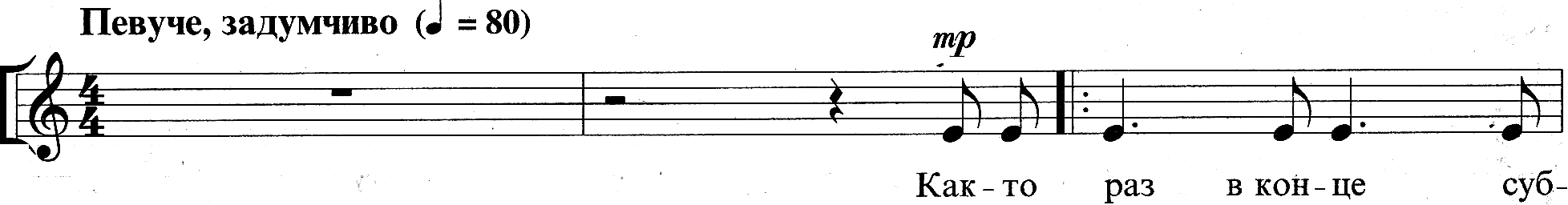 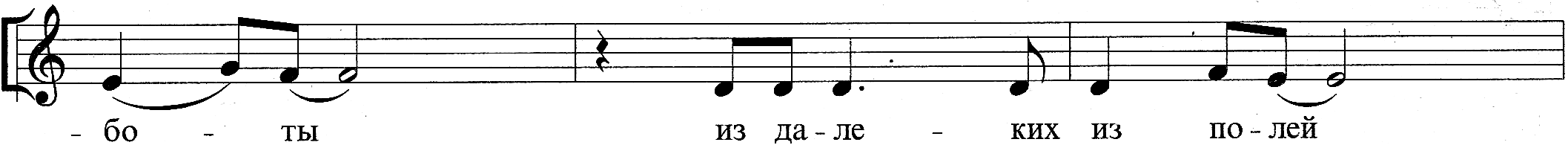 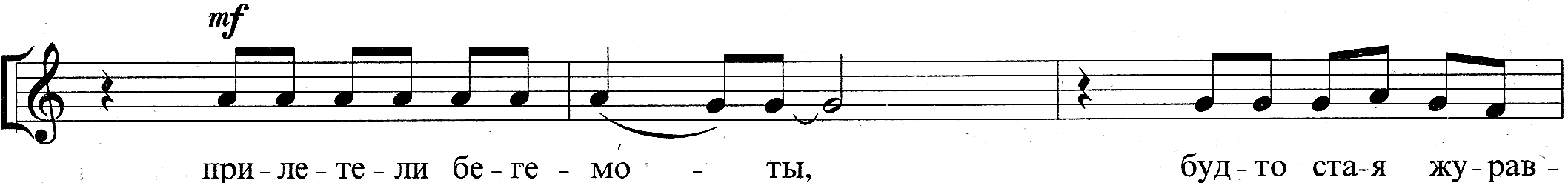 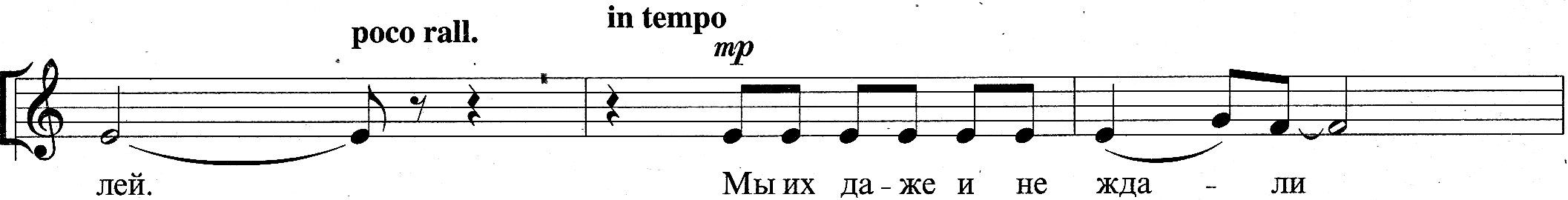 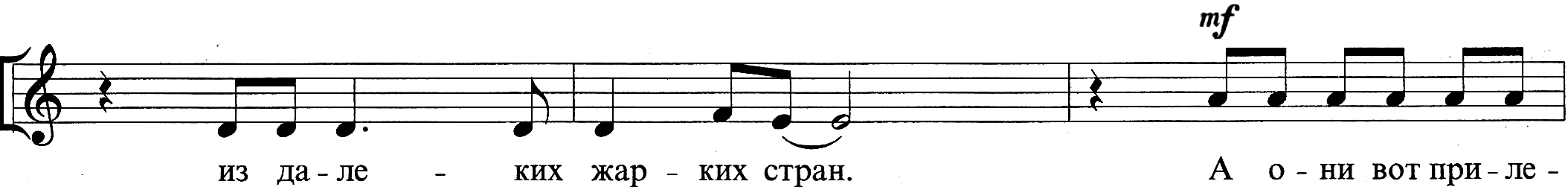 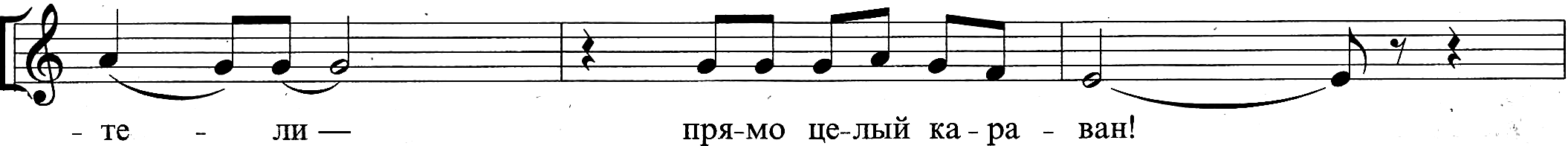 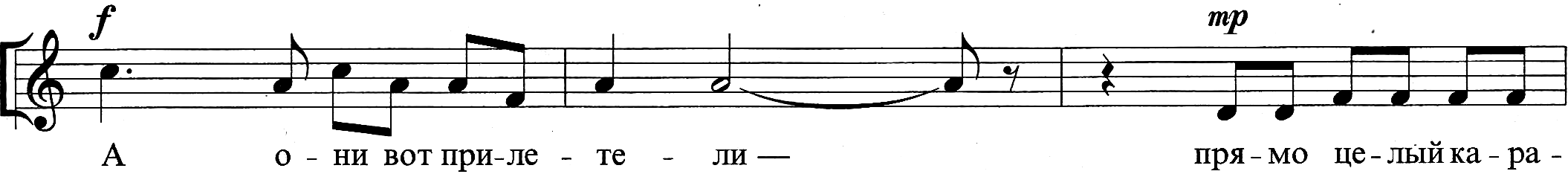 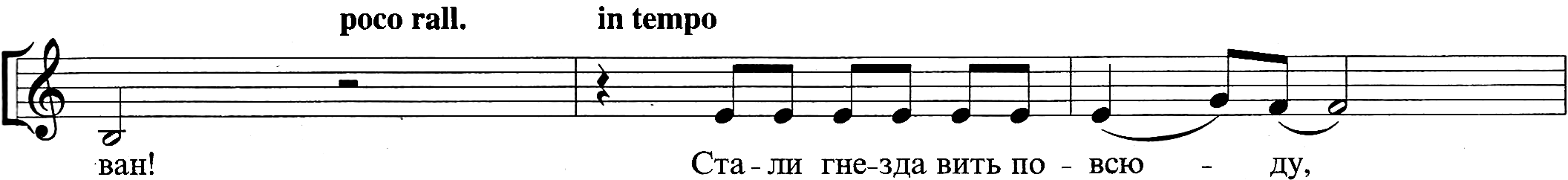 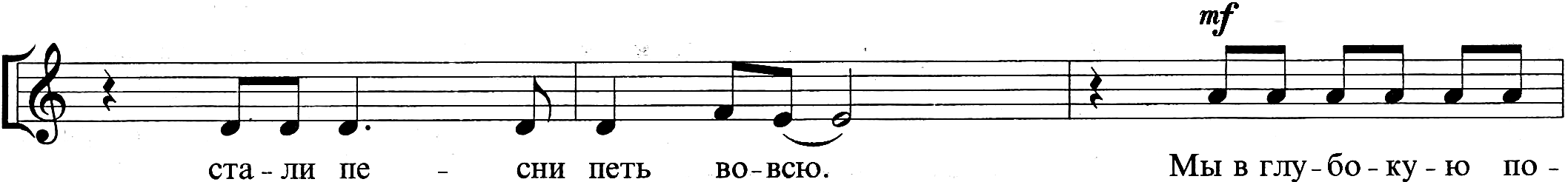 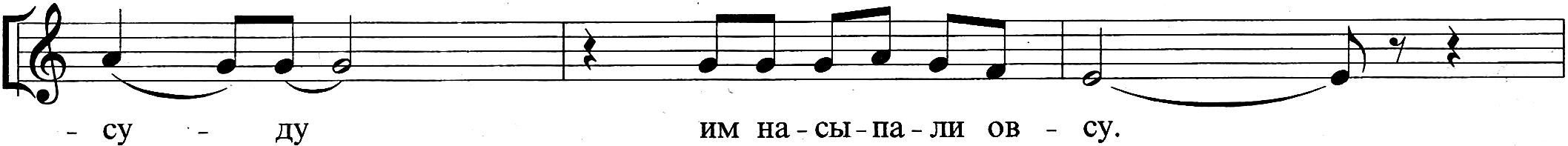 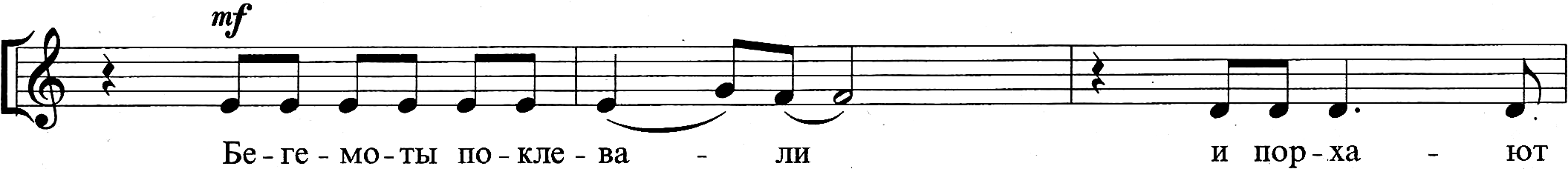 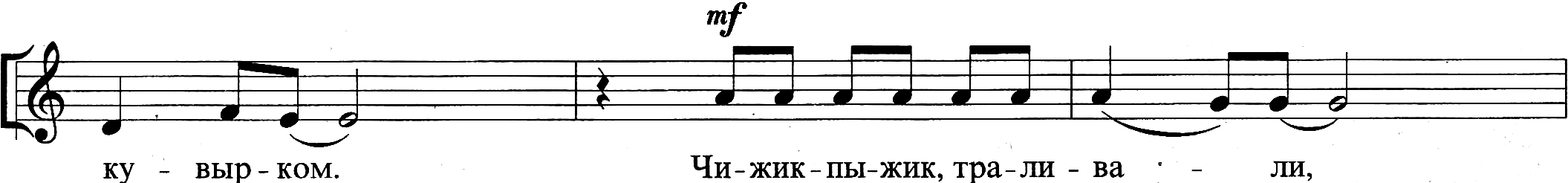 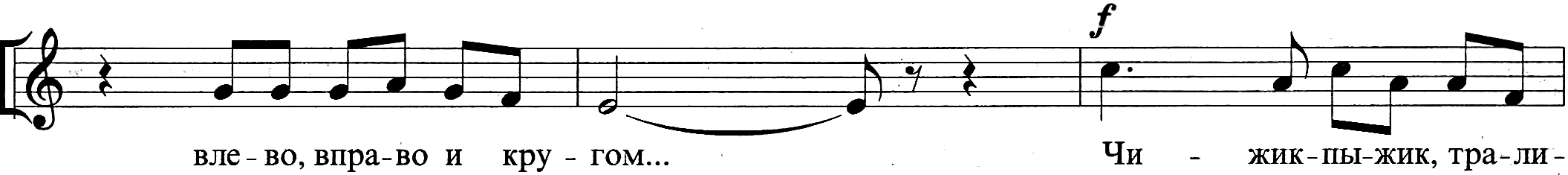 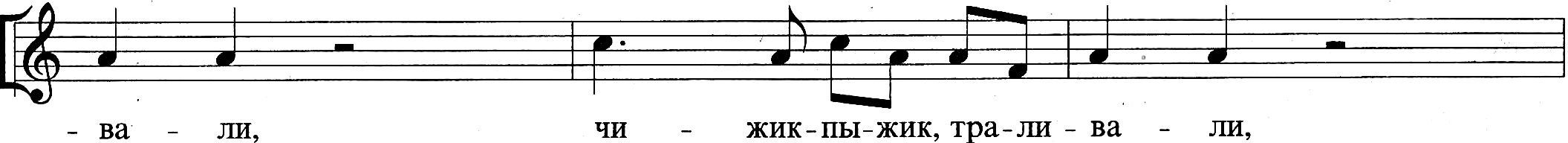 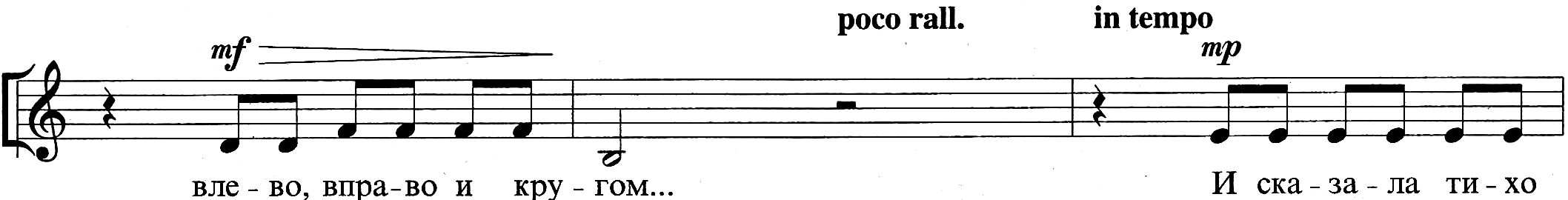 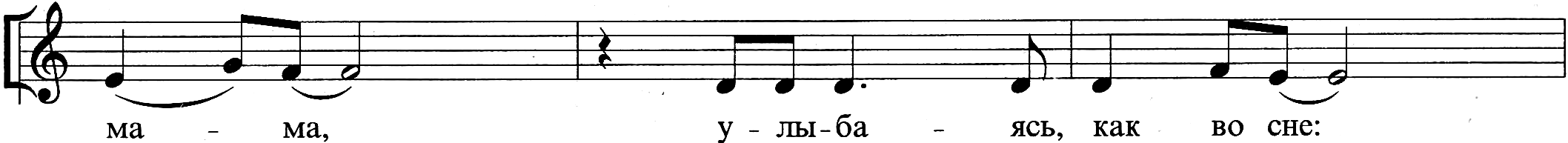 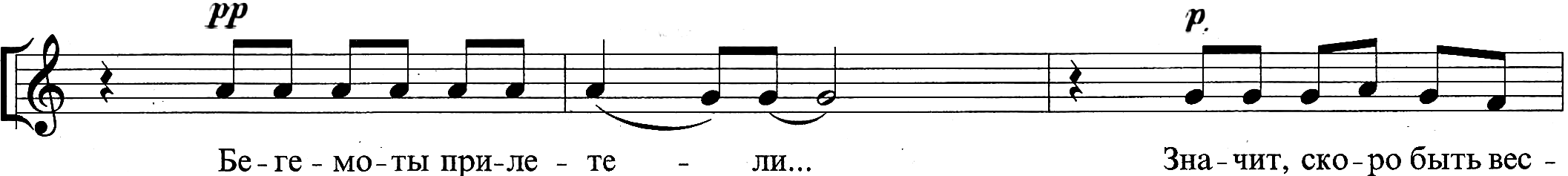 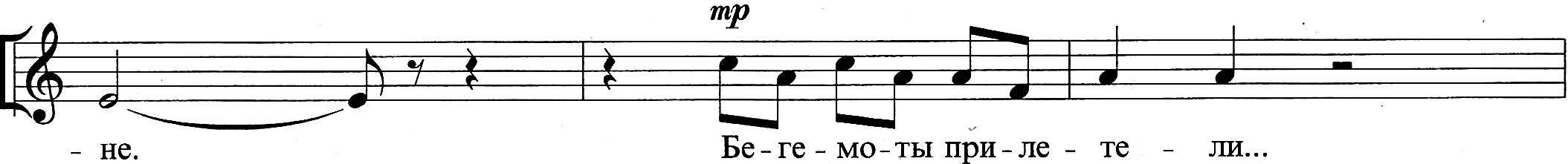 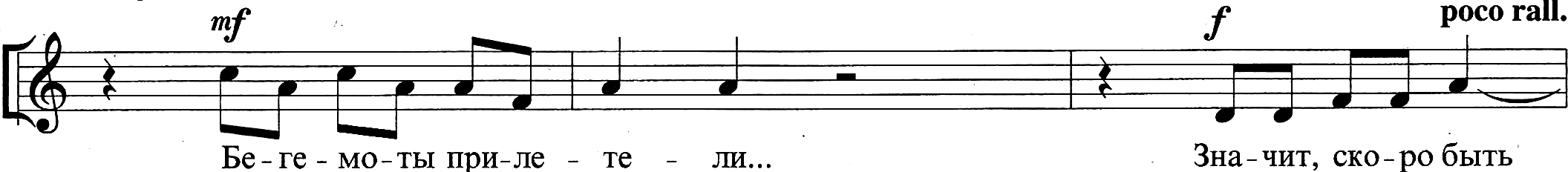 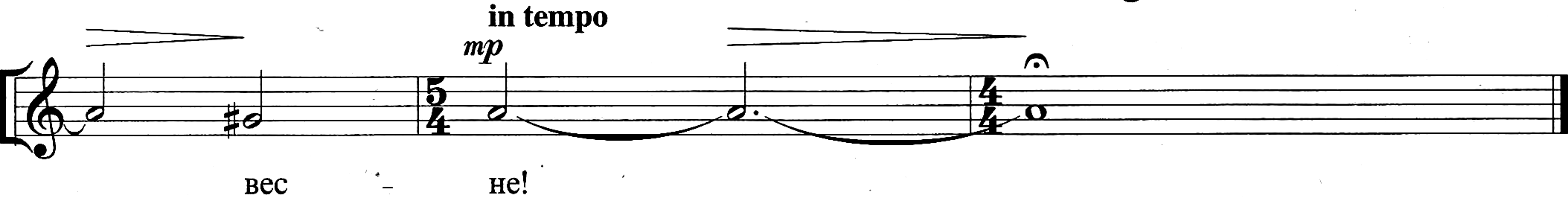 ПРИЛЕТЕЛИ БЕГЕМОТЫслова Тима Собакина                                                                                   музыка Е.Подгайца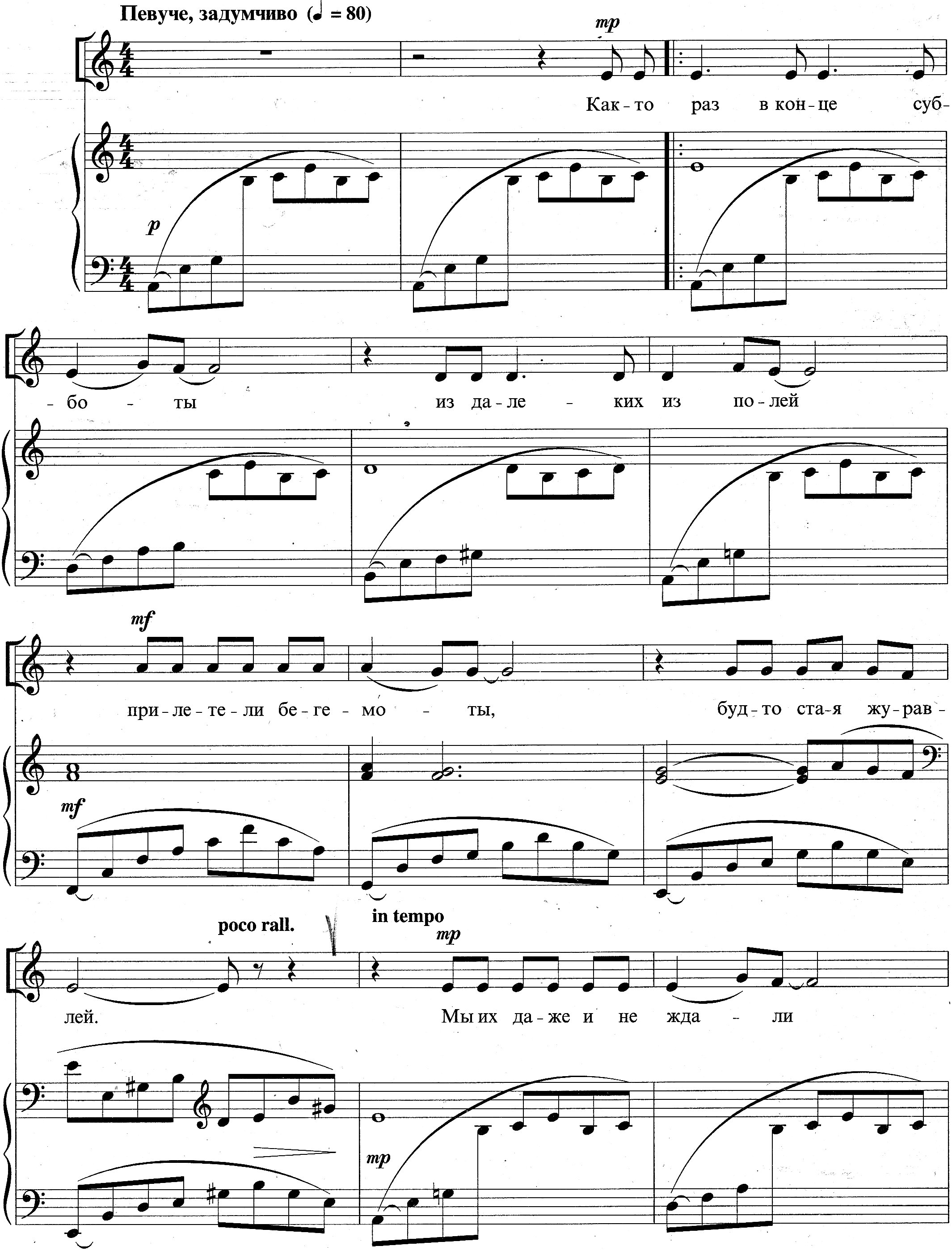 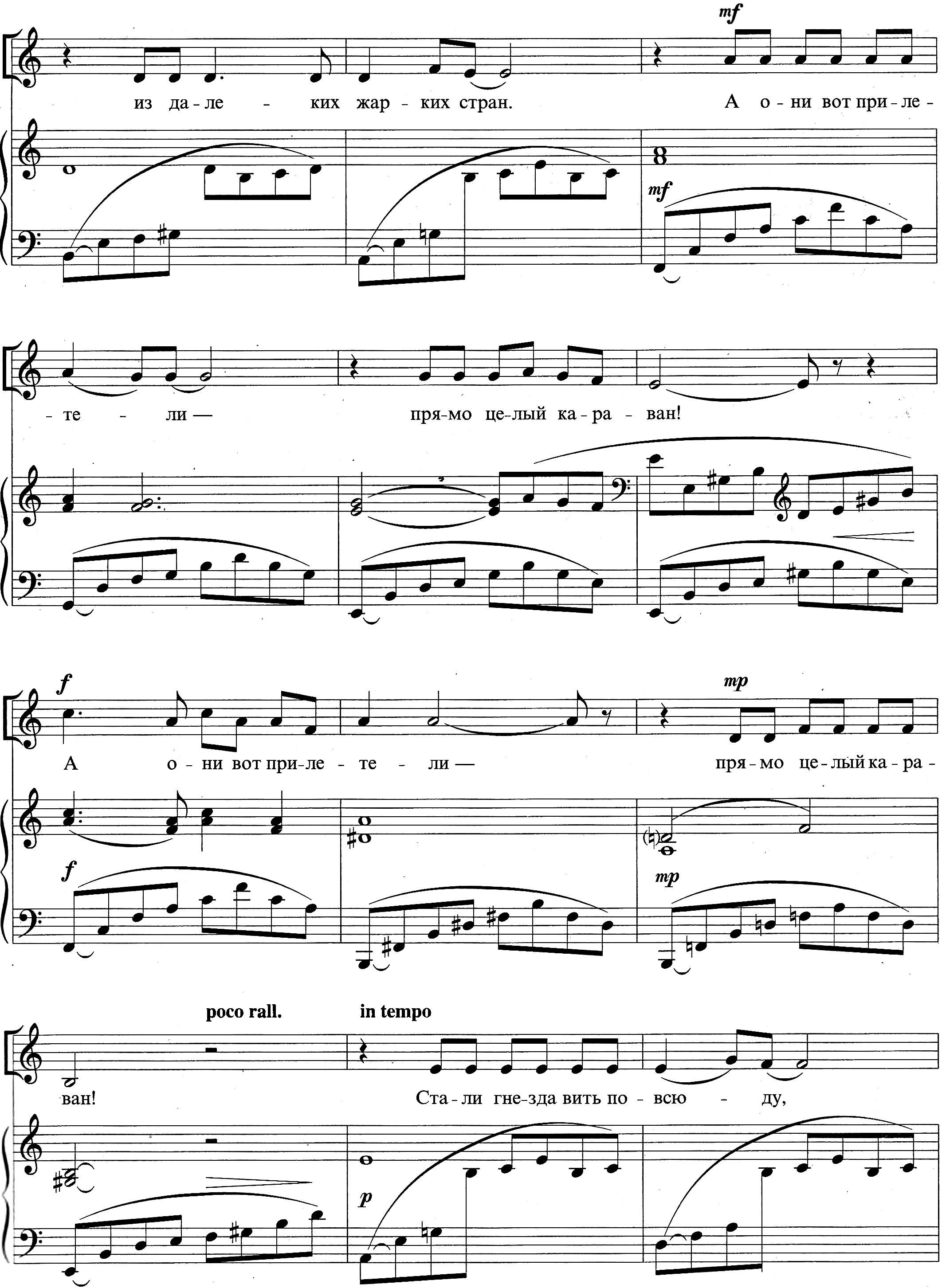 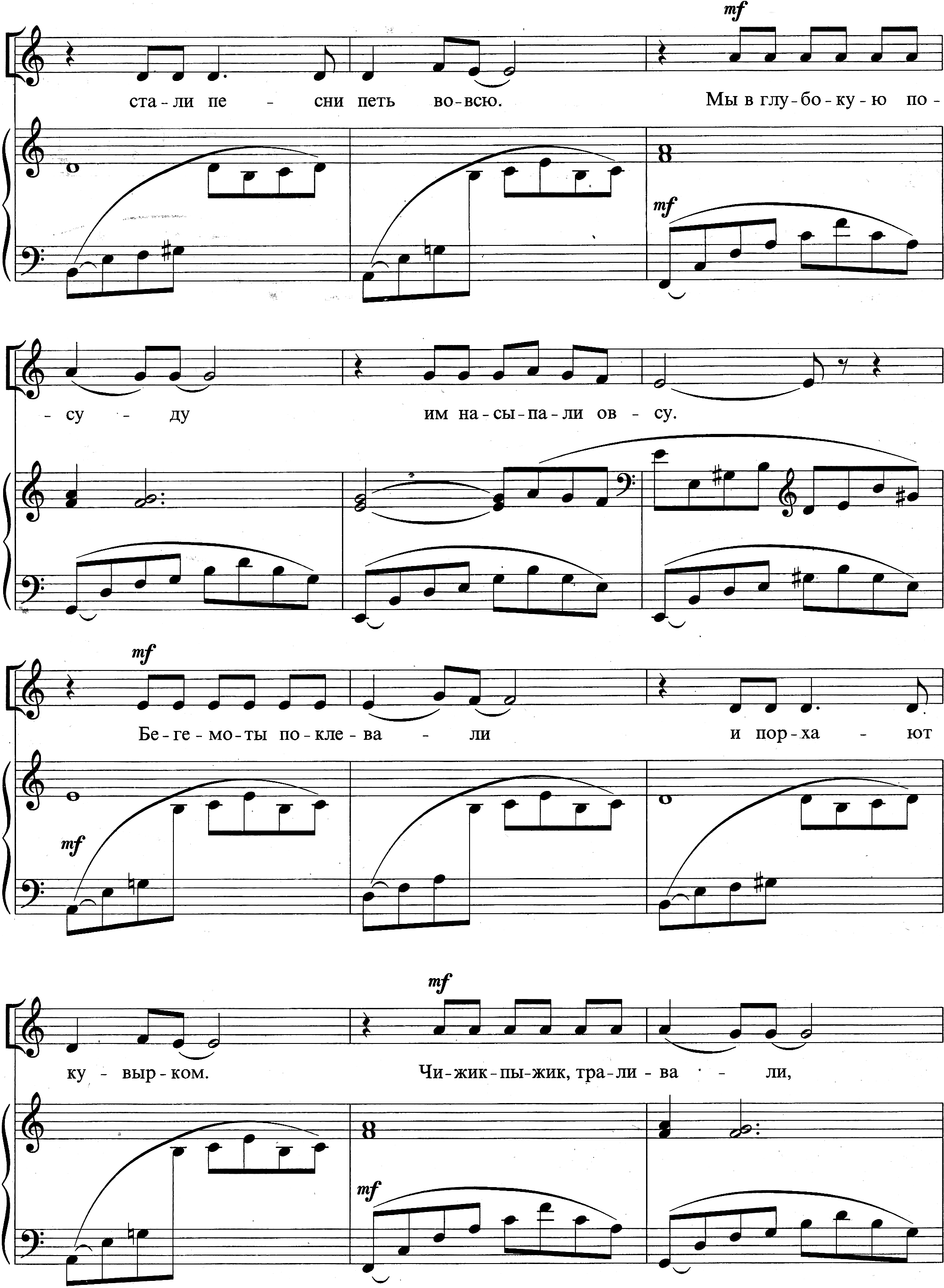 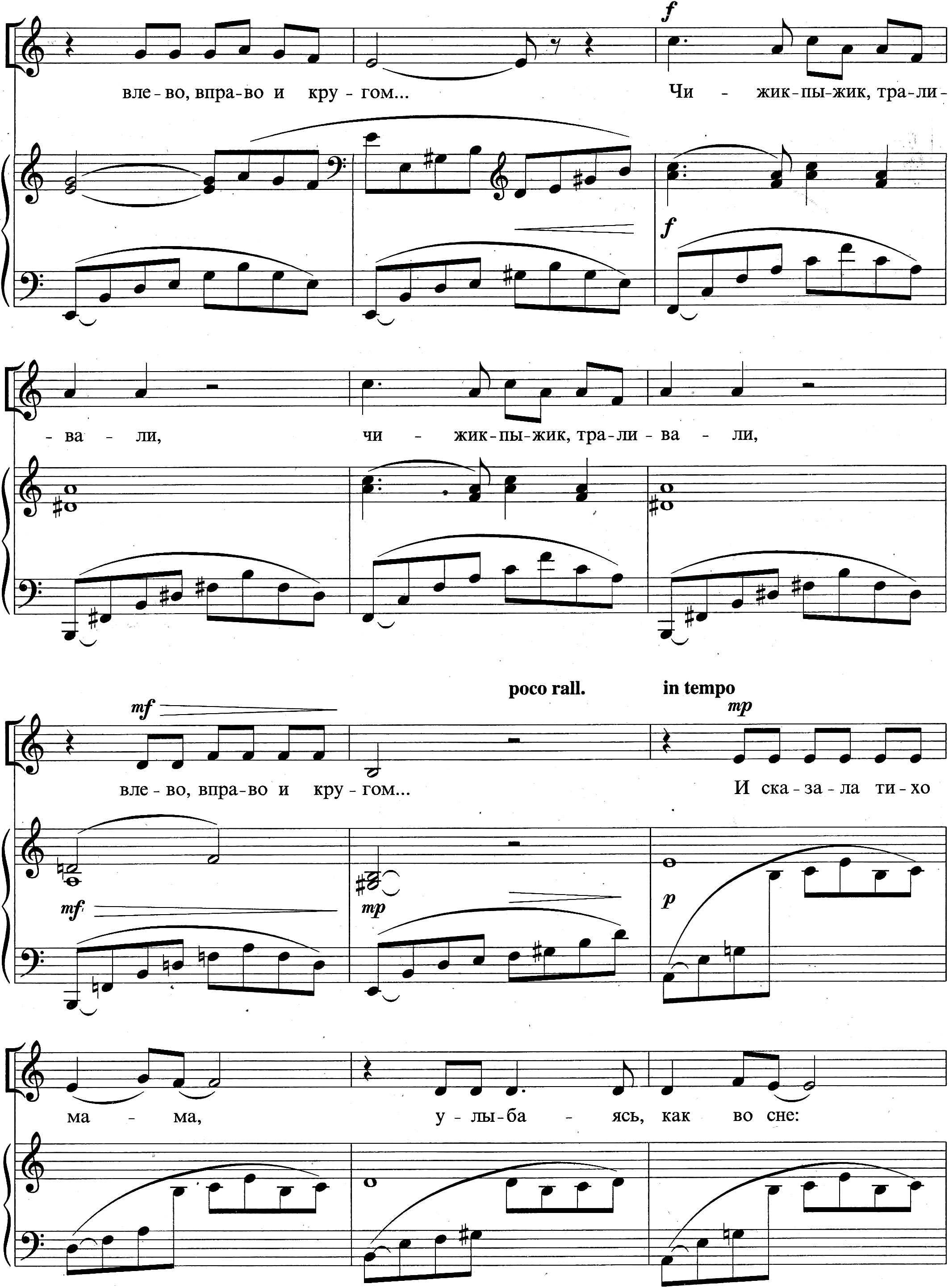 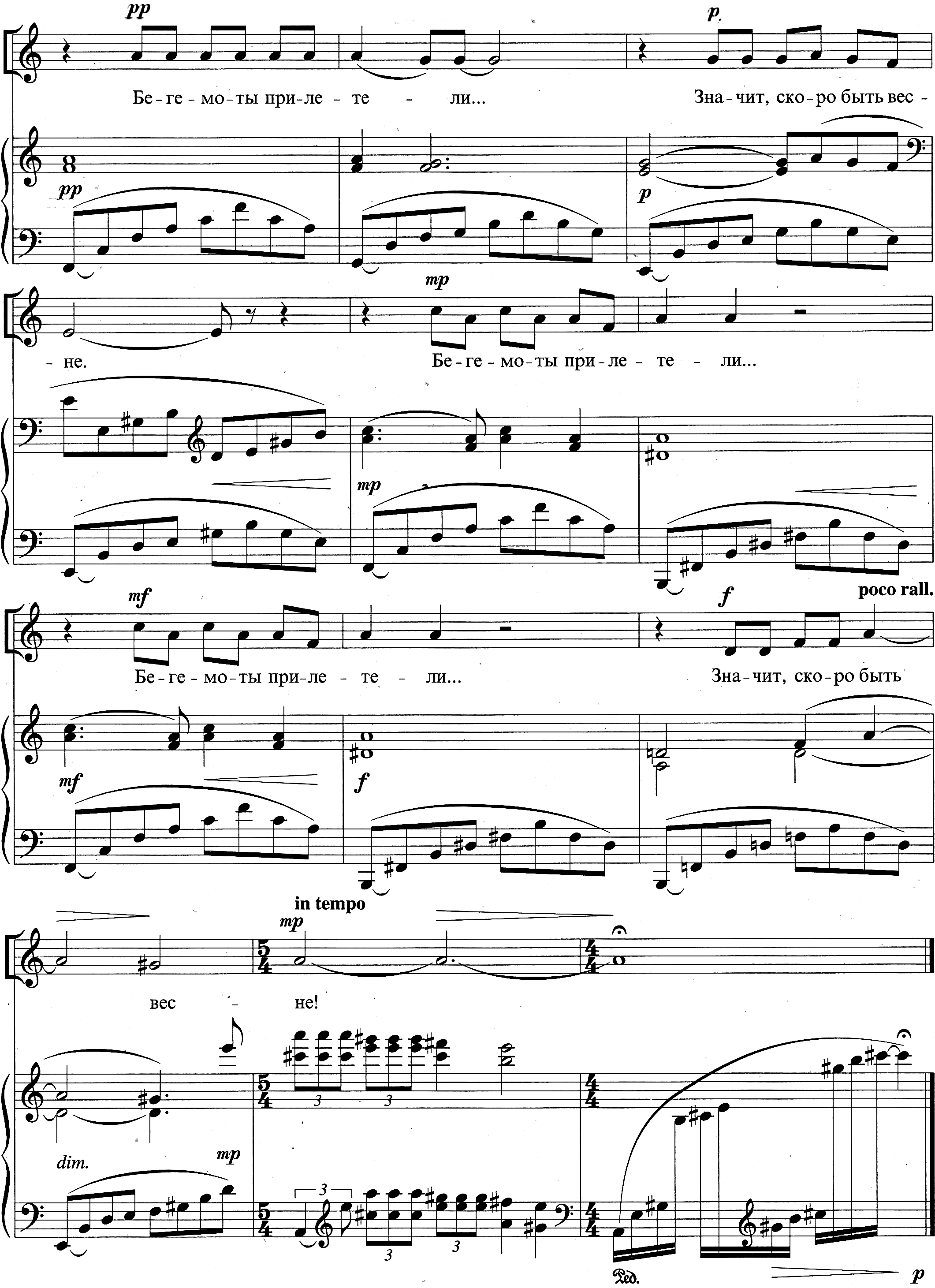 